№ 2.1.Акватория Нижнетуломского вдхр.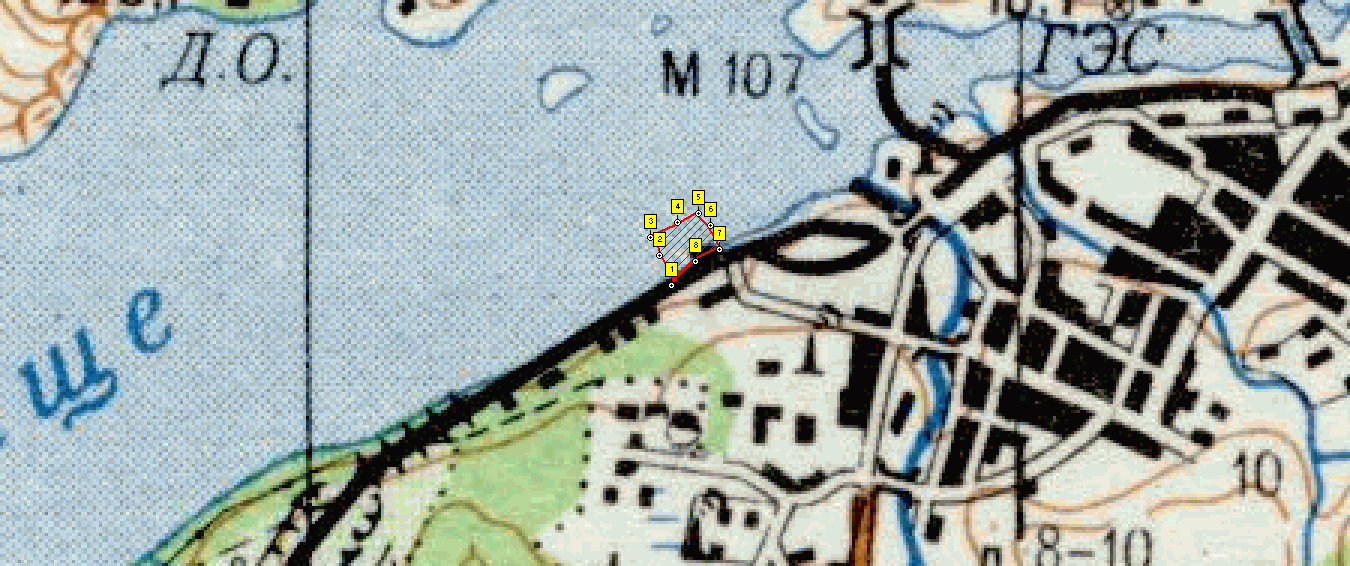 Условие предоставления участка в пользование (в соответствии со ст. 38 Водного кодекса Российской Федерации от 3 июня 2006 г. № 74-ФЗ)
– совместное водопользование без забора (изъятия) водных ресурсов из водных объектов.Площадь участка -1,8  га. Муниципальное образование – Кольский район Мурманской области.Система координат:  СК-42.Описание границ:- соединение точек № 1,2, по акватории водного объекта;- соединение точек № 2,3, по акватории водного объекта;- соединение точек № 3,4, по акватории водного объекта;- соединение точек № 4,5, по акватории водного объекта;- соединение точек № 5,6, по акватории водного объекта;- соединение точек № 6,7, по акватории водного объекта;- соединение точек № 7,8, по береговой линии;- соединение точек № 8,1, по береговой линии.Номер точкиСеверная широтаВосточная долгота168°48'53"32°46'19"268°48'55"32°46'16"368°48'57"32°46'14"468°48'58"32°46'19"568°48'59"32°46'24"668°48'58"32°46'27"768°48'56"32°46'30"868°48'55"32°46'24"